MATEMATIKA, 21.4.2020.MNOŽENJE BROJEM 7, OBRADAZADATCI ZA UČENIKE:U prezentaciji “Množenje brojem “ objasnila sam množenje brojem 7. Prouči prezentaciju sa svojim roditeljima.Prepisivanje tablice množenja brajem 7 (iz prezentacije-zadnja dva slajda ili s ovog nastavnog listića).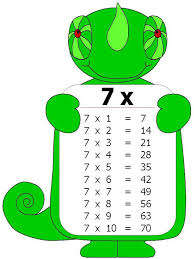 